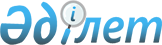 О признании утратившими силу некоторых указов Президента Республики КазахстанУказ Президента Республики Казахстан от 27 апреля 2015 года № 1041      ПОСТАНОВЛЯЮ:



      1. Признать утратившими силу:



      1) Указ Президента Республики Казахстан от 17 марта 2006 года № 67 "О Стратегическом плане устойчивого развития города Астаны до 2030 года" (САПП Республики Казахстан, 2006 г., № 8, ст. 65);



      2) Указ Президента Республики Казахстан от 15 марта 2011 года № 1170 "О внесении изменений и дополнений в Указ Президента Республики Казахстан от 17 марта 2006 года № 67" (САПП Республики Казахстан, 2011 г., № 26, ст. 301);



      3) Указ Президента Республики Казахстан от 28 ноября 2012 года № 442 "О внесении изменений в Указ Президента Республики Казахстан от 17 марта 2006 года № 67 "О Стратегическом плане устойчивого развития города Астаны до 2030 года" (САПП Республики Казахстан, 2013 г., № 1, ст. 1).



      2. Настоящий Указ вводится в действие со дня его подписания.      Президент

      Республики Казахстан                       Н. НАЗАРБАЕВ
					© 2012. РГП на ПХВ «Институт законодательства и правовой информации Республики Казахстан» Министерства юстиции Республики Казахстан
				